The Friends of the Kenosha Art Association invites you to our 46th Annual Invitational Arts and Crafts Show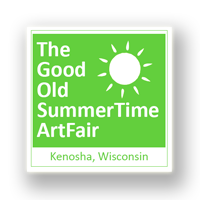 THE GOOD OLD SUMMERTIME  FAIRFOOD VENDOR APPLICATIONSunday, June 5, 202210 a.m. to 4 p.m.Civic Center Park (Sheridan Road & 56th Street)   Kenosha, WI 53140                                                         Held Rain or Shine1. Set up between 8 and  on grass on east end of park ().2. Space size: 12 ft. x 12 ft. Bring your own tent, tables and chairs.3. Breakdown is after  Please no early breakdown. Thank you. Held rain or shine3. Acceptance is based upon receipt of the fee of $90.00, and at the discretion of the Art Fair Committee ($100 ifyou would like to use electricity). You will receive confirmation of acceptance by mail (send SASE) or email, by May 1, 20224. FKAA. Information Booth will be located in the center island section. Confirm your space location upon arrival.5. There will be NO refunds after acceptance and NO rain date is scheduled. (Be prepared for wind!)6. Portable restrooms available all day in Civic Center Park. Regular and handicap-accessible restrooms also available 24 hrs/day at the Kenosha County Safety Building (one block north of the park).7. All Vendors are responsible for liability within their space as well as any loss, theft, or damage. Food Vendors areresponsible for their own insurance and a food permit. Food permits are required by .8. There is NO PARKING on Sheridan Road-not even for unloading while setting up! Use 56th or 57th Streets or 10th Ave.Please park vehicles in the  lot after unloading ( &  of park).9. Electricity is available for an additional $10.00 fee. Spaces with Electricity are available on Sheridan Road spaces only.  Vender must provide own extension cords otherwise.PLEASE SEND THE APPLICATION FORM ALONG WITH APROPRIATE FEES TO:FKAA Good Old Summertime Art Fair, P.O. BOX 1753, KENOSHA, WI 53141-1753For additional information, call (262) 654-0065 or e-mail us at info@KenoshaArtAssociation.orgWeb site: http://www.KenoshaArtAssociation.orgKEEP THIS PART OF FORM FOR YOUR RECORDS AND INFORMATION To keep cost down we would like to send applications by email so please list email to be put on list.------------------------------------------------------------------------------------------------------------------------------------------------------------------Food Vendor - GOOD OLD SUMMERTIME ART FAIR APPLICATION FORM APPLICATION DEADLINE: April 15, 2022 (Please Print Legibly or use address label)Vendor Name: ________________________________________________Phone:_______________________Business Name: ___________________________________________________________________________Address (Street or P.O. Box):_________________________________________________________________City/State/Zip: ________________________________Vehicle License Plate Number: ____________________Email Address: ________________________________ Web Site: ____________________________________Type of Set Up - (tent, etc.) Please Describe:______________________________________________List Food that will be sold or attach flyer (any additions to your list must be approved by the Art Fair Committee before the event):__________________________________________________________________Special Requests or Comments: ________________________________________________________________Food Vendor Fee: $90.00 PER SPACE OR $100.00 PER SPACE WITH ELECTRICITYTOTAL ENCLOSED: $_________ Make checks payable to Friends of the Kenosha Art Association (FK.A.A.)Mail application with fees to:    FKAA GOOD OLD SUMMERTIME ART FAIR FOOD APPP.O. BOX 1753KENOSHA, WI 53141-1753